Муниципальное бюджетное общеобразовательное учреждение «Высокогорская средняя общеобразовательная школа № 7»Сценарий досуга по формированию основпожарной безопасностив группе старшего дошкольного возрастаКвест - игра«Юные пожарные»Составитель: О.Н. Клецко воспитатель дошкольной группыстаршего дошкольного возрастап. Высокогорский18.04.2022г.Цели:Закрепить знания детей о соблюдении правил пожарной безопасности, о действиях при возникновении пожара.Развивать ловкость, быстроту, выносливость.Воспитывать уважение к труду работников пожарной службы.Воспитывать умение самостоятельно пользоваться полученными знаниями в повседневной жизни.Развивать логическое мышление, инициативу.Формировать умение работать в коллективе.Воспитывать чувство дружбы, сплоченности.Создать положительный эмоциональный настрой.Предварительная работа:Проведение конкурса агитационных листовок по пожарной безопасности, чтение художественной литературы с «пожарным сюжетом», рассматривание плакатов по пожарной безопасности, беседы.Оборудование:Маршрутная карта; карточки с изображением станций; плакат «Что нужно пожарному»; гимнастическая скамейка, кубики – 5 шт., обручи – 7 шт., конусы – 4 шт., тоннель, мешочки с песком, султанчики;медали «Юный пожарный» - по количеству детей; музыкальное сопровождение.                                              Ход мероприятия:Ведущий 1:Дети, когда мы вчера уходили из детского сада, почтальон передал нам вот этот конверт. Вам интересно узнать, что в нём?Ответы детейТогда давайте откроем и посмотрим.Здравствуйте, ребята! Пишет инспектор Огоньков. Он ищет помощников, чтобы собрать пожарную команду из юных спасателей. Хотите стать его командой? Для этого нам нужно выполнить очень серьезные задания. Вы согласны? Давайте, мы поскорей сядем в пожарные машины и отправимся на помощь. Но дорога не простая, много препятствий! Вы готовы? Дети: даВедущий 2: Тогда поехали.В путь!Физкультминутка «Мы – шофёры»  Едем, едем на машине (движения рулём)Нажимаем на педаль (поочередно приподымаем ступни ног)Газ включаем, выключаем (сжать кисти рук в кулачки выполняя круговые движения)Смотрим пристально в даль (ладонь ко лбу)Дворники считают каплиВправо, влево-чистота (машут ладошками)Волосы ерошит ветер (пальцами взъерошить волосы)Мы шофёры хоть куда! (большой палец правой руки вверх)Ведущий 1:
- Ребята, сегодня вы будете проходить задания на станциях.Вы должны быть дружными, быстрыми, ловкими и сообразительными, чтобы стать пожарной командой! Но это не значит, что вы должны торопиться!  А поможет вам вот эта маршрутная карта. Давайте рассмотрим ее .
 Итак: Предлагаю внимательно посмотреть, где же располагается цифра 1 в нашей группе?- Все верно. В центре безопасности.  Мы прибыли на станцию 1. «Загадочная» Отгадайте загадки:  1. Смел огонь, они смелее!  Он силен, они сильнее!  Их огнем не испугать!  Им к огню не привыкать! Кто это?(Пожарные)2.  Висит - молчит,
а перевернешь, шипит, и пена летит (Огнетушитель)
3.  Серое сукно
Тянется в окно,
Вьётся, взвивается,
В небо устремляется.(Дым)
4.  В деревянном домике
Проживают гномики.
Уж такие добряки –
Раздают всем огоньки.(Спички)
5.Голова огнём пылает,
Тело тает и сгорает.
Я полезной быть хочу:
Лампы нет – я посвечу.(Свеча)Ведущий 2:Вы справились с этим заданием, нас ждёт следующая станция, которая находится в книжном центре.2. «Литературная викторина»Проходите сюда, садитесь на стульчики. Игра будет называться «Опасная сказка»  Я зачитаю вам отрывок из произведения, где герои попали в беду или приходят на помощь попавшим в беду, вы отгадайте и назовите это произведение (сказку, рассказ).Море пламенем горит.Выбежал из моря кит.Эй, пожарные, бегите, помогите, помогите! (К. Чуковский. «Путаница».)Что за дым над головой?Что за гром на мостовой?Дом пылает за углом.Сто зевак стоит кругом.Ставит лестницы команда.От огня спасает дом. (С. Михалков. «Дядя Степа».)Только мать ушла с крылечка,Лена села перед печкой,В щелку красную глядит,А в печи огонь гудит.Приоткрыла дверцу Лена — соскочил огонь с полена,Перед печкой выжег пол,Влез по скатерти на стол,Стены дымом заволок, лижет пол и потолок. (С.Я.Маршак «Пожар».)«Один раз загорелся дом, и когда пожарные приехали, к ним выбежала женщина. Она плакала и говорила, что в доме осталась двухлетняя девочка» (Л.Н.Толстой «Пожарные собаки»)С треском, щелканьем и громомВстал огонь над новым домомОзирается кругом,Машет красным рукавомВернулся кот ВасилийИ кошка вслед за ним,И вдруг заголосили:«Пожар! Пожар! Горим!» («Кошкин дом» С. Я. Маршак.)Третий этаж, и четвертый и пятыйВот и последний - пожаром объятый,Черного дыма висит пелена,Рвется наружу огонь из огня.Встал, задыхаясь в дыму, на карниз,Девочку взял и спускается вниз. (С. Я. Маршак «Рассказ о неизвестном герое».)Ведущий 1:Мы продолжаем наш путь и следующая станция у нас подцифрой 3.3 станция: «Снаряди пожарного»
Здесь вы  должны выбрать и назвать те предметы, которые нужны пожарному для работы.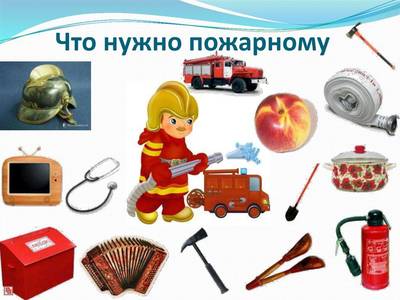 - Молодцы! С заданием справились.Ведущий 2:А сейчас нас ждёт4.Спортивная станция: «Пожарные на учениях»Этапы:1. Ходьба по гимнастической скамейке с переступанием через кубики.2. Прыжки из обруча в обруч способом «Ноги вместе-ноги врозь».3. Пролезание в тоннель.4.Метание мешочка в горизонтальную мишень.5. Бег «змейкой» между конусами.Ведущий 1:Вы молодцы, с тренировкой справились. Атеперьдавайте, ребята, заглянем в нашу маршрутную карту и найдём следующую станцию.5.Станция: «Вопрос-Ответ»Ведущий 1: Ребята на этой станции мы задаём вам вопросы, а вы должны правильно ответить. Готовы? Тогда внимательно слушайте вопросы:Как называется профессия людей, борющихся с огнем? ПожарныеПочему пожарная машина красная? Красная, чтобы издалека было видно, что едет пожарный автомобиль, которому необходимо уступить дорогу. Красный цвет – цвет огня.Как одеваются пожарные? Пожарные надевают брезентовый костюм. Он не горит, не намокает. Голову от ударов защищает каска, на руках рукавицы, на ногах сапоги. Для работы в огне и дыму пожарным необходим аппарат для дыхания.Чем опасны пожары? При пожаре могут сгореть вещи, квартира и даже целый дом. Но главное, что при пожаре могут погибнуть люди.Чем еще опасен пожар, кроме огня? Страшнее огня бывает дым. В задымленной комнате легко заблудиться и не найти выход. Трудно дышать.Чем можно тушить начинающийся пожар? Пожар можно тушить огнетушителем, водой, песком, одеялом.От чего бывают пожары? Пожары возникают, если не соблюдаются правила пожарной безопасности: оставляются без присмотра включенными телевизор, утюг, газовая плита и т.д.; если играть со спичками, шалить с огнем.Что ты должен сообщить, вызывая пожарных? Необходимо сообщить свой точный адрес, фамилию, имя и что горит.Что надо делать, если в квартире много дыма? Необходимо смочить водой одежду, покрыть голову мокрой салфеткой, дышать через намоченную ткань, продвигаться к выходу ползком.Что вы станете делать, если увидели, что нижние этажи дома охвачены пламенем? Смочить свою одежду и все вокруг себя, ждать помощи. Нельзя пытаться выбежать из дома, если живешь на верхних этажах. Пройдя два-три этажа, можно отравиться продуктами горения.Ведущий 2: Молодцы! Готовимся к новому заданию. И следующая станция у нас6.Станция «Музыкальная»(Записка со словами: - В круг скорее вы вставайте, играть дружно начинайте!)П/И «Пожарные и искорки»Мальчики – «пожарные», девочки – «искорки».Мальчики встают в круг, взявшись за руки, девочки с султанчиками за кругом.Пожарные идут по кругу:Тили-бом, тили-бом,Загорелся новый дом.
Искры сыплются кругом,
Раз, раз, раз, раз – и огонь погас!Под музыку «пожарные» поднимают руки «воротцами», «искорки» с султанчиками пробегают под ними, пересекая круг. Когда музыка останавливается «пожарные» опускают резко руки «ворота». «Искорки», которые не успели выбежать из круга, выбывают из игры. Игра продолжается до последней «искорки», затем команды меняются местами.Ведущий 1:Ребята, мы со всеми заданиями справились, или у нас ещё остались задания? Давайте проверим маршрутную карту.7 Станция «Запрещается – разрешается»Игра «Это я, это я, это все мои друзья».Кто задорный и веселый, верность правилам храня,Бережет свой дом и садик от коварного огня? -Это я, это я, это все мои друзьяКто украдкой в уголке свечку жёг на чердаке?Кто из вас шалит с огнем? Признавайтесь честно в том.Кто соседней детворе объясняет во дворе,Что игра с огнем недаром называется пожаром? -Это я, это я, это все моидрузьяКто поджег траву у дома, подпалил ненужный сорИ сгорел гараж знакомых и строительный забор?Кто, услышав запах гари, сообщает о пожаре? -Это я, это я, это все моидрузьяКто из вас, заметив дым, закричит: «Пожар, горим!» -Это я, это я, это все моидрузьяКто из вас шалит с огнем утром вечером и днем?Зря костров не разжигает и другим не разрешает? -Это я, это я, это все моидрузья.Итог:Ведущая 2: Молодцы, ребята! Вы настоящие юные пожарные. Помните, что пожар легче предупредить, чем потушить, что маленькая спичка может обернуться большой бедой.Ведущий 1:Чтобы избежать пожара, необходимо хорошо знать и строго соблюдать правила пожарной безопасности. Но если пожар все-таки произошел, надо четко знать, как себя вести. Постарайтесь, чтоб огонь всегда был вашим другом и никогда не стал врагом. Берегите от огня свою жизнь, жизнь других людей и дом, в котором вы живете! Вы все награждаетесь медалями «Юный пожарный!»Ведущий 2:Чтоб пламя лишь светило и грело.
С огнём обращаться нужно умело.
С огнём не играйте! С огнём не шалите!
Здоровье и жизни свои берегите!Всем спасибо за участие!